                            VOTING AUTHORISATION FOR ALL MEETINGSThe above named persons are authorised to vote for and on behalf ofSignature:                                                      Function: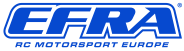 EFRA ANNUAL SECTION MEETING18th of November 2023Quality Hotel View, Malmö, SwedenSECTIONNAMEMAIN MEETING1:8 TRACK1:8  BUGGYLARGE SCALE1:10 TRACK1:10 ELECTRIC BUGGY1:10 ELECTRIC TRACK1:12 ELECTRIC TRACKFEDERATION: